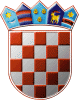 	REPUBLIKA HRVATSKA	DRŽAVNO IZBORNO POVJERENSTVO	REPUBLIKE HRVATSKEKLASA:	003-08/19-01/01URBROJ:	507-02/05-19-41/1Zagreb, 	24.  svibnja 2019.IZVADAK IZ ZAPISNIKA164. sjednice Državnog izbornog povjerenstva Republike Hrvatskeodržane korištenjem elektroničkih sredstava komunikacije (e-poštom) podredno telefonskim putem 24. svibnja 2019. D N E V N I   R E Da) Donošenje Rješenja o izmjeni rješenja o imenovanju biračkih odbora u inozemstvu za biračko mjesto broj 15 i 16  – MOSTAR, Bosna i Hercegovinab) Donošenje Rješenja o izmjeni rješenja o imenovanju biračkih odbora u inozemstvu za biračko mjesto broj 1 – BEOGRAD, SrbijaDnevni red je prihvaćen te je na sjednici usvojeno:Ad.1. a) Rješenja o izmjeni rješenja o imenovanju biračkih odbora u inozemstvu za biračko mjesto broj 15 i 16 – MOSTAR, Bosna i Hercegovina	b) Rješenje o izmjeni rješenja o imenovanju biračkih odbora u inozemstvu za biračko mjesto broj 1 – BEOGRAD, SrbijaTajnica                           				    Predsjednik       Albina Rosandić, v.r.                    				Đuro Sessa, v.r.